Requirements for Change in Gross TonnageApplication/Documentation/Requirements:International Tonnage Certificate (ITC) with updated Gross Tons Application for Minimum Safe Manning Certificate (MI-336)Wreck Removal Blue Card for vessels over 300 gross tons*Payment for Outstanding Maritime Fees Electronic certificates to be issued:Provisional Certificate of Registry OR Permanent Certificate of Registry as applicable  Minimum Safe Manning Certificate Wreck Removal Liability Certificate*Documentation to be followed-up:Issuance of Permanent Radio Certificate – contact radio@register-iri.comLRIT CTR - contact Application Service Provider (ASP) for the re-issuance due tochange in GT and send a copy to radio@register-iri.com Issuance of new Statement of Compliance for Inventory of Hazardous Materials(HK/EU) if required – contact ihm@register-iri.com11. Safety Management Certificate (SMC) issued by RO*12. International Ship Security Certificate (ISSC) issued by RO*13. Maritime Labour Certificate (MLC) issued by RO*sent to regulatoryaffairs@register-iri.com 14. Payment for certificates issued for the change of GTREPUBLIC OF THE MARSHALL ISLANDSMARITIME ADMINISTRATOR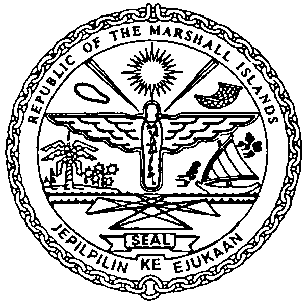 